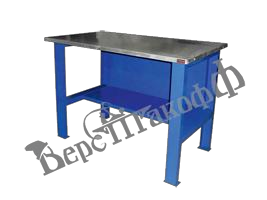 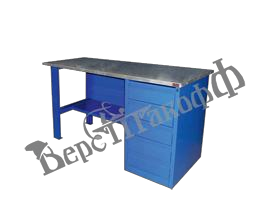 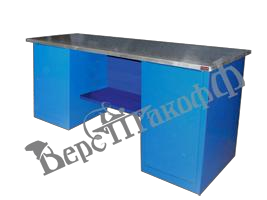 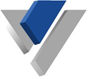 ООО "ЗАВОД ПРОММЕТИЗДЕЛИЙ"Металлические верстаки и столы для слесарных работ«PROFFI»Паспорт и инструкция по эксплуатацииКоличество и вид комплектующих определяется заказом.Столешница а) 1200х700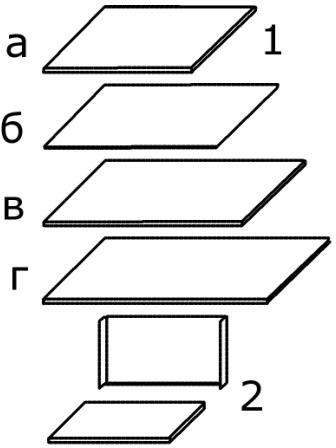 б) 1400х700 в) 1600х700 г) 1800х700Полка – стенка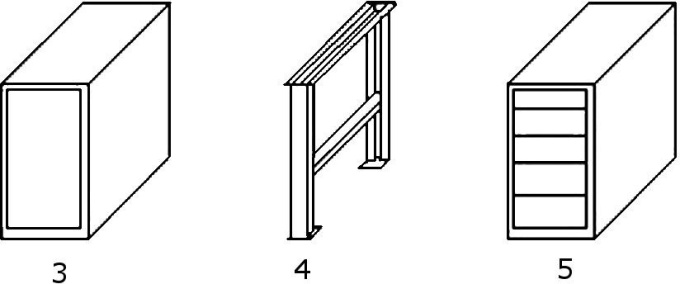 Тумба с дверцей (2 полки)ОпораТумба с ящиками (количество ящиков зависит от выбранной комплектации)Свидетельство о приемке.Верстак 	признан годным для эксплуатации.Дата выпуска  	Число, месяц, год№ партии  	М.П.	 	(Подпись лица, ответственного за приемку)Техническое обслуживание, транспортирование и хранение1.  Покрытие, нанесенное на внешние поверхности элементов изделия, допускает проведение влажной уборки. Не допускается применение для уборки органических растворителей и моющих средств, содержащих абразивы.2. Изделия транспортировать в упакованном виде всеми видами транспорта в крытых транспортных средствах, а также в контейнерах, в соответствии с правилами перевозок грузов, действующих на каждом виде транспорта.3. Изделия хранить в упакованном виде в сухом, проветриваемом помещении при температуре воздуха от -40°С до +40°С относительной влажности не более 80%  вдали от нагревательных приборов, избегать попадания прямых солнечных лучей.4. Направляющие на ящиках и корпусе с периодичностью 1 раз в год смазывать смазкой Литол-24, либо другой аналогичной смазкой.Свидетельство об упаковке.Верстак 	упакован согласно требованиям технической документации.Дата упаковки  	Число, месяц, год Упаковку произвел  	Подпись, фамилия, инициалыГарантии изготовителя.Изготовитель гарантирует соответствие верстаков требованиям технических условий при соблюдении условий их транспортирования, хранения, сборки и эксплуатации.Гарантийный срок эксплуатации – 12 месяцев со дня продажи.Срок службы изделия – 7 лет.В течении гарантийного срока эксплуатации потребитель имеет право на бесплатный ремонт верстака или его замену в случае невозможности ее ремонта.Изготовитель не несет ответственности и не возмещает ущерба за дефекты, возникшие по вине потребителя или торгующей организации, при нарушении правил транспортирования и хранения, некомплектности изделия и соблюдения требований настоящего паспорта.6.Гарантийные обязательства распространяются на верстаки, приобретенные у предприятия – изготовителя или его официальных представителей.Сведения о рекламациях.При предъявлении претензий потребителю необходимо обратиться в торговую организацию, осуществившую продажу верстака, либо выслать паспорт с указанием неисправности по адресу, указанному на этикетке.Заполняет торговое предприятие.Дата продажи     	Число, месяц, годПродавец  	Подпись или штампШтамп продавцаДля заметок	Инструкция по сборкеСоедините между собой полку и заднюю стенку (рис. 1).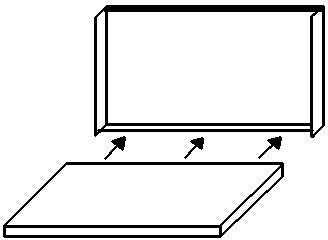 Рис. 1В зависимости от комплектации закрепить полку – стенку между опорами (рис. 2), опорой и тумбой (рис. 3) или между тумбами (рис. 4).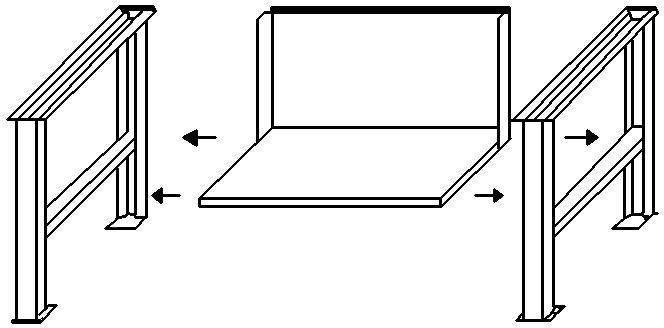 Рис. 2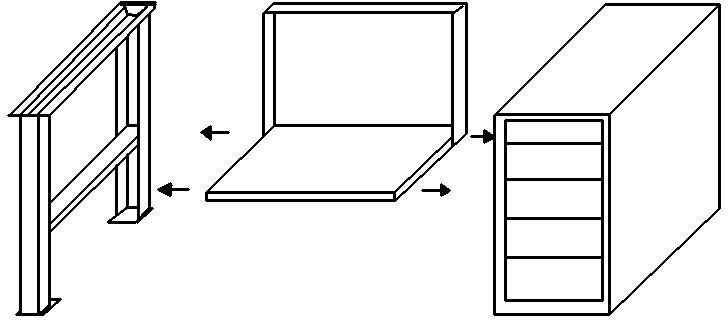 Рис. 3Для заметок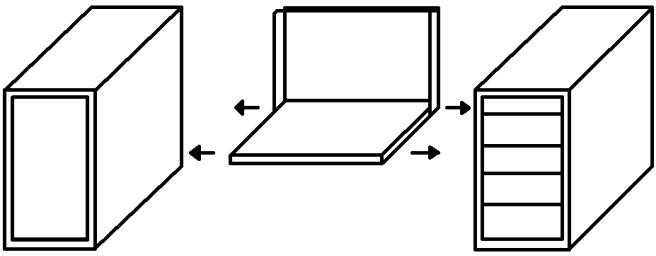 Рис. 4Приложить сверху столешницу, отмерить одинаковое расстояние со всех сторон (рис. 5).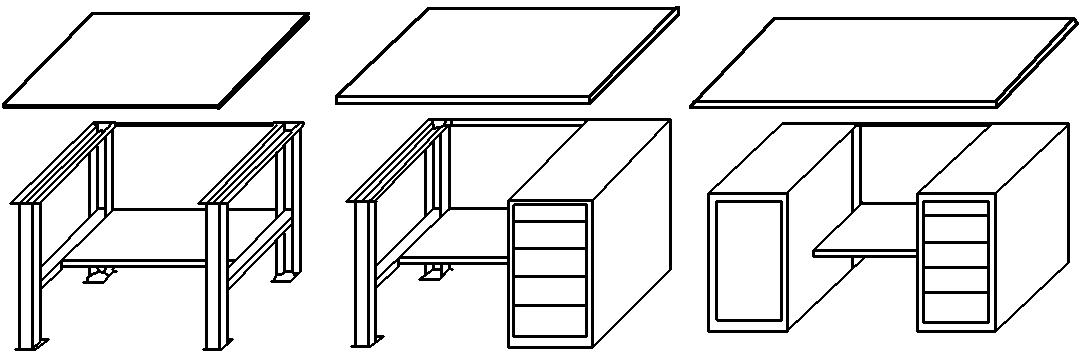 Рис. 5Закрепить снизу столешницу саморезами (рис. 6).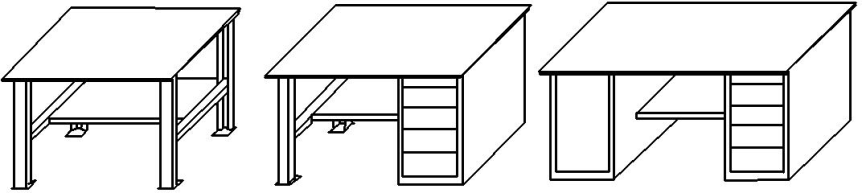 Рис. 6